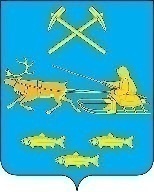 КОНТРОЛЬНО-СЧЕТНАЯ ПАЛАТАСЕВЕРО-ЭВЕНСКОГО ГОРОДСКОГО ОКРУГАул. Мира д.1, пос. Эвенск Магаданская область, 686430, тел. факс 8(41348)22152                    E-mail:ksp.evensk@mail.ruп.  Эвенск                                                                                                       01 декабря 2022 годЗАКЛЮЧЕНИЕ № 3по результатам финансово-экономической экспертизы проекта решения Собрания представителей Северо-Эвенского городского округа  «О внесении изменений в бюджет муниципального образования «Северо-Эвенский городской округ» на 2022 год и плановый период 2023 и 2024 годов»Основание для проведения экспертизы: Федеральный закон от 07.02.2011 № 6-ФЗ «Об общих принципах организации и деятельности контрольно-счетных органов субъектов Российской Федерации и муниципальных образований», статья 157 Бюджетного кодекса Российской Федерации, Положения о бюджетном процессе в муниципальном образовании «Северо-Эвенский городской округ», утвержденного решением  Собрания представителей Северо-Эвенского городского округа от 02.11.2015 года № 28  (далее - Положение о бюджетном процессе).Экспертиза проекта решения Собрания представителей Северо-Эвенского городского округа «О внесении изменений в бюджет муниципального образования «Северо-Эвенский городской округ» на 2022 год плановый период 2023 и 2024 годов» (далее – проект решения) проведена на соответствие бюджетному законодательству Российской Федерации.Проект решения и документы к нему поступили в Контрольно-счетную палату Северо-Эвенского городского округа (далее – КСП) 30 ноября 2022  года.Представленным проектом решения предусмотрено изменение основных характеристик бюджета муниципального образования «Северо-Эвенский городской округ» (далее - бюджет городского округа) на 2022 год, утвержденного решением Собрания представителей Северо-Эвенского городского округа от 16.12.2021 года № 78 «О бюджете муниципального образования «Северо-Эвенский городской округ» на 2022 год и плановый период 2023 и 2024 годов» (с изменениями от 23.09.2022 года №131) (далее – решение о бюджете), в том числе:- доходная часть бюджета увеличена на 25 187,7 тыс. рублей за счет за финансовой помощи выделенной из областного бюджета;- расходы бюджета увеличены на сумму 20 687,7 тыс. рублей.Изменение основных характеристик бюджета на 2022 год отражено в таблице №1.таблица № 1            Таким образом, основные параметры бюджета характеризуются следующим образом:- общий объем доходов бюджета городского округа составляет в сумме 748 742,9 тыс. рублей, в том числе  безвозмездные поступления в сумме 594 515,2 тыс. рублей;- общий объем расходов бюджета городского округа составляет  в сумме 777 946,4 тыс. рублей;- прогнозируемый дефицит бюджета городского округа в сумме 29 203,5  тыс. рублей.Проектом решения предусмотрены изменения в связи с поступлением дополнительной финансовой помощи из областного бюджета,  перераспределения бюджетных ассигнований между разделами бюджетной классификации внутри ведомственной структуры расходов.Доходная часть бюджета увеличена на 25 187,7 тыс. руб. сравнительная таблица № 2.                                                                                                                        Таблица №2   Из представленного Приложения №2 к проекту решения о бюджете на 2022 следует, что произошло увеличение налоговых доходов на 7 328,2 тыс. руб., неналоговые доходы уменьшение на 645,7 тыс. руб., в целом по собственным доходам произошло увеличение  плана на 6 682,5 тыс. руб.    Так же данным проектом предлагается увеличение финансовой помощи из бюджета Магаданской области на 18 505,2 тыс. руб.    В процессе анализа проекта решения и Закона Магаданской области от 03.12.2021 года № 2655-ОЗ «Об областном бюджете на 2022 год и плановый период 2023 и 2024 годов» (с изменениями от 03.08.2022 года №2732-ОЗ) установлено, что Законом объем финансовой помощи представлен меньше чем предполагается проектом решения на 7 044,3 тыс. руб.,  данные отражены в таблице № 3:      Таблица №3 Комитетом экономики и финансов Северо-Эвенского городского округа представлены Уведомления об уточнении объема выделяемой финансовой помощи (уменьшении или увеличении) на сумму расхождений из чего следует, что объем межбюджетных трансфертов  отражен в соответствии с Законом Магаданской области.   Коды бюджетной классификации по доходам соответствуют Приказу Министерства финансов Российской Федерации от 08.06.2021 года № 75н «Об утверждении кодов (перечней кодов) бюджетной классификации Российской Федерации на 2022 год (на 2022 год и на плановый период 2023 и 2024 годов)».   В расходной части бюджета предполагается внести изменения, отраженные в таблице 4.Сведения об изменениях расходов бюджета на 2022 год по разделам бюджетной классификации Таблица № 4В целом расходная часть бюджета увеличена на 20 687,7 тыс. руб., за счет поступления финансовой помощи.Распределение по главным распорядителям средств бюджета                                                                                                                        Таблица №5       Общий объем бюджетных ассигнований на исполнение публичных нормативных обязательств на 2022 год остается без изменений.Проект решения о бюджете городского округа составлен с дефицитом в размере 29 203,5 тыс. руб., что не противоречит  п. 3 ст. 92.1 Бюджетного кодекса Российской Федерации (дор.фонд 26 847,8 тыс. руб. + (собственные доходы 154 227,7 тыс. руб.* 5%)).Предлагаемые к утверждению изменения проекта решения о бюджете не противоречат гражданскому, бюджетному законодательству и законодательно установленным полномочиям органов местного самоуправления.Предложенные к изменению основные параметры бюджета обоснованы и соответствуют приложениям к проекту решения.Ограничения, установленные Бюджетным кодексом Российской Федерации к источникам финансирования дефицита бюджета, в проекте решения соблюдены.На основании изложенного, представленный проект решения Собрания представителей Северо-Эвенского городского округа может быть рассмотрен Собранием представителей с учетом настоящего заключения. Рекомендации: Контрольно-Счетная палата предлагает Собранию представителей Северо-Эвенского городского округа принять к рассмотрению представленный проект решения на очередном заседании.НаименованиеУтвержденный бюджет 2022 года, тыс. руб.  С учетом изменений согласно предоставленному проекту, тыс. руб.  Изменение по отношению к утвержденному бюджету 2022 годаИзменение по отношению к утвержденному бюджету 2022 годаНаименованиеУтвержденный бюджет 2022 года, тыс. руб.  С учетом изменений согласно предоставленному проекту, тыс. руб.  сумма, тыс.руб.   %Доходы723 555,2748 742,9+ 25 187,7+3,36Расходы757 258,7777 946,4+ 20 687,7+2,57Дефицит-33 703,5-29 203,5-4 500,0-13,35Код доходаНаименование доходовПредусмотрено Решением от 16.12.2021 года №78 ( с изменениями от 23.09.2022 года № 131)Предусмотрено Проектом решенияОтклонения1 00 00000 00 0000 000НАЛОГОВЫЕ И НЕНАЛОГОВЫЕ ДОХОДЫ147 545,2154 227,7+6 682,5НАЛОГОВЫЕ ДОХОДЫ137 063,7144 391,9+ 7 328,21 01 00000 00 0000 000НАЛОГИ НА ПРИБЫЛЬ, ДОХОДЫ123 149,9127 872,9+4 723,01 01 02000 01 0000 110Налог на доходы физических лиц123 149,9127 872,9+ 4 723,01 03 0000 00 00000 000НАЛОГИ НА ТОВАРЫ (РАБОТЫ, СЛУГИ), РЕАЛИЗУЕМЫЕ НА ТЕРРИТОРИИ РОССИЙСКОЙ ФЕДЕРАЦИИ348,0419,2+71,21 03 02000 01 0000 110Акцизы по подакцизным товарам (продукции), производимым на территории Российской Федерации348,0419,2+71,21 05 00000 00 0000 000НАЛОГИ НА СОВОКУПНЫЙ ДОХОД13 163,015 623,0+ 2 460,01 05 01000 00 0000 110Налог, взимаемый в связи с применением упрощенной системы налогообложения11 702,015 312,0+ 3 610,01 05 02000 02 0000 110Единый налог на вмененный доход для отдельных видов деятельности0001 05 03000 01 0000 110Единый сельскохозяйственный налог1 400,0250,0-1 150,01 05 04000 02 0000 110Налог, взимаемый в связи с применением патентной системы налогообложения61,061,001 06 00000 00 0000 000НАЛОГИ НА ИМУЩЕСТВО156,0170,0+14,01 06 01000 00 0000 110Налог на имущество физических лиц83,097,0+14,01 06 06000 00 0000 110Земельный налог73,073,001 08 00000 00 0000 000ГОСУДАРСТВЕННАЯ ПОШЛИНА246,8306,8+ 60,01 08 03000 01 0000 110Государственная пошлина по делам, рассматриваемым в судах общей юрисдикции, мировыми судьями246,8306,8+ 60,0НЕНАЛОГОВЫЕ ДОХОДЫ10 481,59 835,8-645,71 11 00000 00 0000 000ДОХОДЫ ОТ ИСПОЛЬЗОВАНИЯ ИМУЩЕСТВА, НАХОДЯЩЕГОСЯ В ГОСУДАРСТВЕННОЙ И МУНИЦИПАЛЬНОЙ СОБСТВЕННОСТИ5 302,05 852,0550,01 11 05000 00 0000 120Доходы, получаемые в виде арендной либо иной платы за передачу в возмездное пользование государственного и муниципального имущества (за исключением имущества бюджетных и автономных учреждений, а также имущества государственных и муниципальных унитарных предприятий, в том числе казенных)3 702,04 252,0550,01 11 09000 00 0000 120Прочие доходы от использования имущества и прав, находящихся в государственной и муниципальной собственности (за исключением имущества бюджетных и автономных учреждений, а также имущества государственных и муниципальных унитарных предприятий, в том числе казенных)1 600,01 600,001 12 00000 00 0000 000ПЛАТЕЖИ ПРИ ПОЛЬЗОВАНИИ ПРИРОДНЫМИ РЕСУРСАМИ2 220,61 242,9-977,71 12 01000 01 0000 120Плата за негативное воздействие на окружающую среду2 220,61 242,9-977,71 13 00000 00 0000 000ДОХОДЫ ОТ ОКАЗАНИЯ ПЛАТНЫХ УСЛУГ (РАБОТ) И КОМПЕНСАЦИИ ЗАТРАТ ГОСУДАРСТВА1 666,31 448,3-218,01 13 01000 00 0000 130Доходы от оказания платных услуг (работ)18,00,0-18,01 13 02000 00 0000 130Доходы от компенсации затрат государства1 648,31 448,3-200,01 16 00000 00 0000 000ШТРАФЫ, САНКЦИИ, ВОЗМЕЩЕНИЕ УЩЕРБА1 275,81 275,801 16 01000 01 0000 140Административные штрафы, установленные Кодексом Российской Федерации об административных правонарушениях702,4722,401 16 05000 01 0000 140Штрафы, установленные Налоговым кодексом Российской Федерации, за исключением штрафов, исчисляемых исходя из сумм (ставок) налогов (сборов, страховых взносов)56,156,101 16 10030 04 0000 140Платежи по искам о возмещении ущерба, а также платежи, уплачиваемые при добровольном возмещении ущерба, причиненного муниципальному имуществу городского округа (за исключением имущества, закрепленного за муниципальными бюджетными (автономными) учреждениями, унитарными предприятиями)166,1296,401 16 10000 00 0000 140Платежи в целях возмещения причиненного ущерба (убытков)517,2200,901 16 11000 01 0000 140Платежи, уплачиваемые в целях возмещения вреда351,1200,902 00 00000 00 0000 000БЕЗВОЗМЕЗДНЫЕ ПОСТУПЛЕНИЯ576 010,0594 515,2+18 505,22 02 00000 00 0000 000Безвозмездные поступления от других бюджетов бюджетной системы Российской Федерации575 810,0589 815,2+14 005,22 02 10000 00 0000 150Дотации бюджетам бюджетной системы Российской Федерации284 335,0284 335,002 02 15001 00 0000 150Дотации на выравнивание  бюджетной обеспеченности131 231,0131 231,002 02 15002 00 0000 150Дотации бюджетам на поддержку мер по обеспечению сбалансированности бюджетов153 104,0153 104,002 02 20000 00 0000 150Субсидии бюджетам бюджетной системы Российской Федерации  (межбюджетные субсидии)74 370,374370,30,02 02 25304 00 0000 150Субсидии бюджетам на организацию бесплатного горячего питания обучающихся, получающих начальное общее образование в государственных и муниципальных образовательных организациях2 677,92 677,90,02 02 25497 00 0000 150Субсидии бюджетам на реализацию мероприятий по обеспечению жильем молодых семей1 716,21 716,20,02 02 25519 00 0000 150Субсидии бюджетам городских округов на поддержку отрасли культура27,327,30,02 02 29999 00 0000 150Прочие субсидии69 948,985 547,8+ 15 598,92 02 29999 04 0000 150Прочие субсидии бюджетам городских округов69 948,985 547,8+15 598,9в том числе:Субсидии бюджетам городских округов на организацию обучения на условиях целевой контрактной подготовки и возмещение расходов по проезду молодёжи из числа коренных малочисленных народов Севера, обучающихся в высших учебных заведениях, средних профессиональных образовательных организациях на территории Магаданской области и за её пределами0,0258,30+258,3Субсидии бюджетам городских округов на мероприятие «Укрепление материально-технической базы в области физической культуры и спорта» в рамках подпрограммы «Обеспечение процесса физической подготовки и спорта» государственной программы Магаданской области «Развитие физической культуры и спорта в Магаданской области»100,0100,00Субсидии бюджетам городских округов, предоставляемые в рамках реализации подпрограммы «Развитие гражданского общества посредством поддержки деятельности социально ориентированных некоммерческих организаций в Магаданской области» государственной программы Магаданской области «Содействие развитию институтов гражданского общества, укреплению единства российской нации и гармонизации межнациональных отношений в Магаданской области»216,3216,30,0Субсидии бюджетам городских округов на  организацию отдыха и оздоровления детей в лагерях дневного пребывания в рамках подпрограммы «Организация и обеспечение отдыха и оздоровления детей в Магаданской области» государственной программы Магаданской  области «Развитие образования в Магаданской области»4 450,04 450,00,0Субсидии бюджетам городских округов на организацию питания учащихся в общеобразовательных организациях в рамках подпрограммы "Развитие общего образования в Магаданской области" государственной программы Магаданской области "Развитие образования в Магаданской области"1 606,81 606,80,0Субсидии бюджетам городских округов на частичное возмещение расходов по присмотру и уходу за детьми,
обучающимися в образовательных организациях, реализующих образовательные программы дошкольного образования, родители которых относятся к коренным малочисленным народам Севера, в рамках государственной программы Магаданской области «Социально-экономическое и культурное развитие коренных малочисленных народов Севера, проживающих на территории Магаданской области»2 354,82 354,80,0Субсидии бюджетам городских округов на возмещение транспортных затрат, связанных с доставкой товаров народного потребления в отдаленные труднодоступные городские округа, и направленных на снижение предельных розничных цен на товары народного потребления, реализуемые на территории таких городских округов, в рамках подпрограммы «Развитие малого и среднего предпринимательства в Магаданской области» государственной программы Магаданской области «Экономическое развитие и инновационная экономика Магаданской области»5 428,65 428,60,0Субсидии бюджетам городских округов на возмещение затрат по доставке продовольствия авиационным транспортом в рамках реализации подпрограммы «Развитие торговли на территории Магаданской области» государственной программы Магаданской области Развитие сельского хозяйства Магаданской области»9 055,39 055,30,0Субсидии бюджетам городских округов на укрепление материально-технической базы муниципальных предприятий, муниципальных сельскохозяйственных предприятий, крестьянско-фермерских хозяйств, территориально соседских общин, родовых общин коренных малочисленных народов Севера, занятых традиционным природопользованием в рамках государственной программы Магаданской области «Социально-экономическое и культурное развитие коренных малочисленных народов Севера, проживающих на территории Магаданской области»1 995,91 995,90,0Субсидии на реализацию мероприятий в сфере укрепления гражданского единства, гармонизации межнациональных отношений, профилактики экстремизма 159,1159,10,0Восстановление и модернизация муниципального имущества в городских округах Магаданской области17 274,517 274,50,0Погрузочные и разгрузочные работы по доставке контейнеров12 279,10,0-12 279,1Создание благоприятных социально-бытовых условий для повышения качества жизни населения в Северо-Эвенском городском округе27 619,3+27619,3Субсидии бюджетам городских округов на осуществление мероприятий по подготовке к осенне-зимнему отопительному периоду 15 028,515 028,50,02 02 30000 00 0000 150Субвенции бюджетам бюджетной системы Российской Федерации212 042,5210 448,8- 1 593,72 02 30024 00 0000 150Субвенции местным бюджетам на выполнение передаваемых полномочий субъектов Российской Федерации13 624,813 731,1+106,3в том числе:Субвенции бюджетам городских округов на обеспечение ежемесячного денежного вознаграждения за классное руководство в рамках подпрограммы "Управление развитием отрасли образования в Магаданской области" государственной программы Магаданской области "Развитие образования в Магаданской области"592,3592,30Субвенции бюджетам городских округов на осуществление государственных полномочий по обеспечению отдельных категорий граждан жилыми помещениями46,446,40Субвенции бюджетам городских округов на реализацию Закона Магаданской области от 28 декабря 2009 года № 1220-ОЗ «О наделении органов местного самоуправления государственными полномочиями Магаданской области по постановке на учет и учету граждан, имеющих право на получение единовременных социальных выплат на приобретение или строительство жилых помещений и
выезжающих из районов Крайнего Севера и приравненных к ним местностей, а также закрывающихся населенных пунктов в районах Крайнего Севера и приравненных к ним местностей»158,0158,00Субвенции бюджетам городских округов на осуществление государственных полномочий по созданию и организации деятельности административных комиссий в рамках реализации ведомственной целевой программы «Развитие государственно-правовых институтов Магаданской области»473,7473,70Субвенции бюджетам городских округов на осуществление государственных полномочий по организации мероприятий при осуществлении деятельности по обращению с животными без владельцев3 032,13 032,10Субвенции бюджетам городских округов на осуществление государственных полномочий по организации и осуществлению деятельности органов опеки и попечительства3 835,63 835,60в том числе:на осуществление государственных полномочий по организации и осуществлению деятельности по опеке и попечительству над несовершеннолетними в рамках подпрограммы "Управление развитием отрасли образования в Магаданской области" государственной программы Магаданской области "Развитие образования в Магаданской области"3 409,43 409,40на осуществление государственных полномочий по организации и осуществлению деятельности по опеке совершеннолетних лиц, признанных судом недееспособными вследствие психического расстройства, а также попечительству в отношении совершеннолетних лиц, ограниченных судом в дееспособности вследствие злоупотребления спиртными напитками или наркотическими средствами, в рамках отдельных мероприятий в области социальной политики государственной программы Магаданской области "Развитие социальной защиты населения Магаданской области"426,2426,20Субвенции бюджетам городских округов на возмещение расходов на предоставление мер социальной поддержки по оплате жилых помещений и коммунальных услуг отдельных категорий граждан, проживающих на территории Магаданской области5 486,75 486,70в том числе:в рамках подпрограммы «Управление развитием отрасли образования в Магаданской области» государственной программы Магаданской области «Развитие образования в Магаданской области»3 959,23 959,20в рамках подпрограммы «Оказание государственных услуг в сфере культуры и отраслевого образования Магаданской области» государственной программы Магаданской области «Развитие культуры и туризма Магаданской области»1 311,01 311,00в рамках подпрограммы «Управление развитием отрасли физической культуры и спорта» государственной программы Магаданской области «Развитие физической
культуры и спорта в Магаданской области»216,5216,502 02 35118 00 0000 150Субвенции бюджетам на осуществление первичного воинского учета органами местного самоуправления поселений, муниципальных и городских округов246,0246,002 02 35120 00 0000 150Субвенции бюджетам на осуществление полномочий по составлению (изменению) списков кандидатов в присяжные заседатели федеральных судов общей юрисдикции в Российской Федерации32,232,202 02 35930 00 0000 150Субвенции бюджетам на государственную регистрацию актов гражданского состояния338,3338,302 02 36900 00 0000 150Единая субвенция местным бюджетам из бюджета субъекта Российской Федерации197 801,2196 101,2- 1 700,02 02 40000 00 0000 150Иные межбюджетные трансферты5 062,25 062,202 02 45303 00 0000 150Межбюджетные трансферты бюджетам на ежемесячное денежное вознаграждение за классное руководство педагогическим работникам государственных и муниципальных общеобразовательных организаций5 062,25 062,202 07 00000 00 0000 000ПРОЧИЕ БЕЗВОЗМЕЗДНЫЕ ПОСТУПЛЕНИЯ200,04 700,0+4 500,0ИТОГО ДОХОДОВ:723 555,20748 742,9+25 187,7Наименование финансовой помощиПредлагаемая фин.помощь проектом решенияЗакон Магаданской области от 03.12.2021 года № 2655-ОЗ (с изменениями от 03.08.2022)ОтклоненияЕдиная субвенция местным бюджетам из бюджета субъекта Российской Федерации196 101,2197 869,5-1768,3Межбюджетные трансферты, передаваемые бюджетам на реализацию мероприятий планов социального развития центров экономического роста субъектов Российской Федерации, входящих в состав Дальневосточного федерального округа5 062,20-5 062,2Итого:201 163,4197 869,5-6 830,5НаименованиеУтвержденный бюджет 2022 год, тыс. рублейС учетом изменений согласно предоставленному проекту, тыс. рублейИзменение по отношению к утвержденному бюджету 2022 годаИзменение по отношению к утвержденному бюджету 2022 годаНаименованиеУтвержденный бюджет 2022 год, тыс. рублейС учетом изменений согласно предоставленному проекту, тыс. рублейСумма (+/-)%Общегосударственные вопросы114 792,8117 451,0+2 658,2+2,26Национальная оборона246,0246,000Национальная безопасность и правоохранительная деятельность9 189,88 619,0-570,8-6,21Национальная экономика116 327,3118 646,5+2 319,2+1,95Жилищно-коммунальное хозяйство99 532,1113 223,8+13 691,7+12,09Образование303 695,0302 322,4- 1 372,6-0,45Культура и кинематография75 035,279 011,6+ 3 976,4+5,03Социальная политика14 835,815 044,7+208,9+1,39Физическая культура и спорт17 553,717 430,4-123,3-0,7Средства массовой информации5 951,05 951,000Итого757 258,7777 946,4+ 20 687,7+2,66Наименование ГРБСУтвержденный бюджет 2022 год, тыс. рублейС учетом изменений согласно предоставленному проекту, тыс. рублейИзменение по отношению к утвержденному бюджету 2022 годаИзменение по отношению к утвержденному бюджету 2022 годаНаименование ГРБСУтвержденный бюджет 2022 год, тыс. рублейС учетом изменений согласно предоставленному проекту, тыс. рублейСумма (+/-)%Администрация Северо-Эвенского городского округа124 251,9126 603,3+2 351,4+1,86Комитет экономики и финансов Северо-Эвенского городского округа15 730,615 730,600Комитет по управлению муниципальным имуществом Северо-Эвенского городского округа27 555,430 247,7+ 2 692,3+8,9Комитет жилищно-коммунального, дорожно-транспортного хозяйства, благоустройства и строительства Северо-Эвенского городского округа171 867,9186 381,3  +14 513,4+7,79                                                                           Управление культуры, молодежной политики и спорта администрации Северо-Эвенского городского округа95 558,599 410,7+3 852,2+3,88Управление образования администрации Северо-Эвенского городского округа304 730,9303 100,5-1 630,4-0,54Собрание представителей Северо-Эвенского городского округа10 611,310 220,1-391,2-3,69Контрольно-счетная палата Северо-Эвенского городского округа6 952,26 252,2-700,0-10,07Итого757 258,7777 946,4+20 687,7+2,66